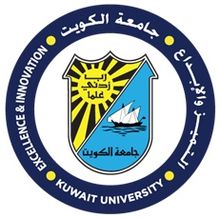 Kuwait UniversityCollege of Business AdministrationAccounting DepartmentCourse Syllabus
ACCT 214:  Managerial Accounting Spring 2020Dr. Abdullah AlawadhiEmail: a.alawadhi@cba.edu.kwTwitter: @mas2rsmyU: mas2rsWebsite: www.aalawadhi.comClass hours: Sundday – Tuesday - Thursday (S-T-T)From:   11:00am to 11:50am (51)             12:00pm to 12:50pm (01)Room: 1021 C2Office Hours: 1:00pm – 2:00pm (S-T-T) or by appointmentCBA Vision:To be the leading provider of quality business education in the region.CBA Mission:As part of Kuwait University, the leading national institution of higher education, the College of Business Administration is committed to providing quality business education, engaging in research and community services to contribute to the socio-economic development of the country.Course Description										This is an introductory course which introduces a framework of cost and managerial accounting that emphasizes the role of accounting information for managerial purposes. The aim is to introduce a framework of cost and managerial accounting that emphasizes the role of accounting information management proposes. Since it is a “Core” course for all college students it covers basic methods of cost measurement and reporting the relevant information for planning, control, and decision making. It is also concerned with costing systems within the recent technological environment.   Course Objectives										The learning outcomes for this course, listed below, relate to the learning goals of the College of Business Administration Undergraduate Program, which can be found in the appendix at the end of this syllabus. The numbers in parenthesis indicate to which specific learning goal the outcome relates.After completing this course, the students should achieve the following goals: Coverage of an Overview of Managerial Accounting including objectives of managerial accounting compared to financial accounting. (LO5).Understanding of basic cost terms and concepts along with the importance of     identifying cost drivers and the economic concept of cost. (LO2 & 5)Understanding the cost behaviors and the several techniques used for cost estimations: accounts classification, high-low method, regression analysis. (LO 2 & 5)Understanding of the role of cost-volume-profit analysis in managerial accounting; application in the case of a single- product and multiple -products firms. (LO2 &5)Measurement of product cost under variable and absorption costing systems and its impact upon income measurement. (LO2 &5)Understanding the process of preparing the Master Budget. (LO2 &5)Introducing standard cost and performance measurement; variance analysis of prime costs (Materials and labor). (LO2 &5)Role of cost in decision-making; the concept of relevant cost and taking short-term decisions. (LO2 &5)Understanding of the analytical techniques for transfer pricing between departments and its relation with performance evaluation. (LO2 &5)Understating the role of cost in pricing decisions, and the different methods used to determine the prices. (LO2 &5)Introduction to capital budgeting decisions. (LO2 &5)Policies 												You are responsible for knowing these policies“I didn’t know” is not an excuseRespect. Respect is number one priority. Show respect and you will be treated with respect. Do not chit chat in class, do not use cell phone in class, come prepared and show you did some effort.Cheating. All of the following acts will be considered as cheating:Presenting work that you copied from someone else as yoursLooking over someone else's exam during the exam or quizzesUsing your mobile phone during exams or quizzes (regardless of what are you using it for)Communicating with anyone else during any quiz or examPunishment for cheating is as follows (from the university guidelines)Students will be given an F for ALL of their classes for that semesterStudents can also be denied class registration for the next semesterClass Time. Be on time for the lecture, I will not lock the door or not allow you to enter if you arrive late, but I will take note and this might affect your final curveMake-up Exams. Make-up Exams will be given for missed exams only with a University approved excused absence. Disability. Any student who has a need for accommodation based on the impact of a disability should contact me privately to discuss the specific situation NO later than the first week. You should contact the Dean of Students Affairs Office for proper documentation to maintain an individualized service plan of accommodations.Class Materials											Required Text:  Garrison, Noreen, & Brewer Managerial Accounting, 16th Edition, McGraw- Hill, 2018.Course Website											ALL of the assignments will be through Mcgraw Connect. It is your responsibility to check the Mcgraw Connect website for assignments and their due dates. Usually, I assign homework at the end of each chapter.Mcgraw Connect is a web-based assignment and assessment solution required for this course. It is designed to assist you with your coursework based on your needs. As outlined in this syllabus, assignments will make up a significant portion of your overall course grade.You need to register using the Access Code provided with your Textbook. Access codes are packaged with a new textbook in the bookstore, at no additional cost. Course direct link: https://connect.mheducation.com/class/a-alawadhi-spring-2020 Grading												The grades for this class are distributed as follows:Grades will be posted regularly on my website: www.aalawadhi.com under your course sectionGrade distribution Tentative Class Outline* 									* This tentative schedule is subject to changes.GradeActivity20First Midterm 20Second Midterm 5Assignment15Quizzes40Final Exam 100TotalRangeGrade>= 95A90-94A-87-89B+83-86B80-82B-77-79C+73-76C70-72C-65-69D+60-64D<= 59FWeekChapterTopics                                                                                                                                                         Pages1PrologueManagerial Accounting: An OverviewWhat is Managerial Accounting…………………………………………………….........2-5Why does managerial accounting matter to your career…...……………………………5-82&31Managerial Accounting and Cost ConceptsCost classifications for assigning costs to cost objects………………………………...25-26Cost classifications for manufacturing companies...………………………………….26-28Cost classification for preparing financial statements...…..………………………….28-30Cost classification for predicting cost behavior …………………………..…………..30-36Cost classification for decision making.…………...………………………………….37-38Using different cost classifications for different purposes..……………………...….. 38-404,5&65Cost-Volume-Profit RelationshipsThe basics of Cost-Volume-Profit (CVP) Analysis …………………………..…….198-209Target profit and break-even analysis …………………….………………………. 210-214CVP considerations in choosing a cost structure ……………………..………….. 214-217Structuring sales commission ………………………….....……………………………. 218Sales mix ……………………..………………………………………… ………… 218-220Appendix 5A: High-low method...……………………………………… ………… 243-2447&86Variable Costing and Segment Reporting: Tools for ManagementOverview of variable and absorption costing ……………………..………………. 258-259Variable and absorption costing – an example …………………………………… 260-263Reconciliation of variable costing with absorption costing income …………….... 264-266Advantages of variable costing and the contribution approach ……………..…… 266-2689&109&108Master BudgetingWhy and how do organizations create budgets..………...………………………… 363-365The master budget an overview………………..………...………………………… 365-368Preparing the master budget (excluding income statement and balance sheet .…..368-38411&1211&1212Differential Analysis: The Key to Decision MakingDecision making six key concepts. …………………….....……………………….. 561-563Identifying relevant costs and benefits an example...….....……………………….. 563-565Decision analysis the total cost and differential cost approaches..……………….. 565-567Adding and dropping product lines and other segments …………………………. 568-571Make or buy decision ………………...……….…………………………………….571-575Special orders decisions.…………...………………………………………………. 575-57613 &1413Capital Budgeting DecisionsCapital Budgeting – an overview………….……………………..………………….633-634The payback method……………………….……………………..………………….635-637The net present value method ………………………………………………………638-643The internal rate of return method …………………………………………………644-646Expanding the net present value method ………………….………..…………….. 646-648Uncertain cash flows ………………………………….……………..…………….. 649-650Preference decisions – the ranking of investment projects..………..…………….. 650-651The simple rate of return ……………………………..……………..…………….. 651-653